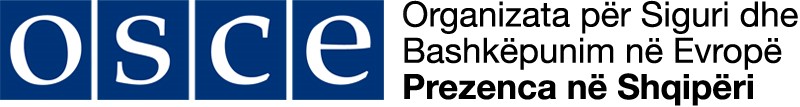 THIRRJE PËR APLIKIM NË KONKURSIN E SHKRIMIT LIGJOR PËR ANKESAT KUSHTETUESE INDIVIDUALE  Prezenca e OSBE-së në Shqipëri organizo një konkurs për hartimin e ankesave kushtetuese individuale do të gjykohen nga një juristë, stafi ligjor i OSBE-së dhe gjyqtarë ish-gjyqtarë të Gjykatës Kushtetuese. Në dhjetor 2022, Prezenca do të organizojë një ceremoni çmimesh tr punimet më të mira të ankesave individuale kushtetuese. Fituesit do të shpërblehen me kupon për blerje librash.  Kriteret e konkursit:Konkursi i Ankesave Kushtetuese Individuale është i hapur për të gjithë studentët e në Shqipëri, si nga universitetet shtetërore ashtu edhe ato privateLejohet të paraqitet vetëm një ankesë individuale për çdo pjesëmarrës. Ankesa duhet të jetë në gjuhën shqipe. Në rast se ka dorëzime të më shumë se një aplikimi, të gjitha ankesat e dorëzuara pas ë parës do të konsiderohen të pavlefshmeAnkesa individuale duhet të jetë origjinale. Ankesat e kopjuara nuk do të merren parasysh në konkurs dhe çdo formë plagjiature do të në skualifikim nga konkursiTema e ankesës individuale do të bazohet në një çështje hipotetike sipas të cilës ankimohet  një akt publik hipotetik që cenon interesat e ankuesit, kur legjislacioni vendas nuk ofron mjete juridike efektive në dispozicion (Neni 71/a, par.1, germa “a” e ligjit nr.8577/2000 “Për organizimin dhe funksionimin e Gjykatës Kushtetuese të Republikës së Shqipërisë”);emat e ankesave të jenë krijuese dhe të zbatueshme, edhe elementë të kritereve të vlerësimit. Disa ide mund të jenë të drejtat e komunitetit, qasja në shërbime, trajtimi i të burgosurve dhe/ose personave të arrestuar, ose çfarëdo e drejte kushtetuese, qoftë e shprehur qartë apo e nënkuptuar.Përmbajtja e ankesës individuale duhet të jetë nga 2000 deri në 4000 fjalë. Çdo punim nën 2000 fjalë do t’i nënshtrohet skualifikimit të mundshëm. Nëse ankesa i tejkalon 3000 fjalë, një përmbledhje prej më pak se 3000 fjalësh duhet të shoqërojë ankesën kryesore. Të gjitha ankesat duhet të shtypen në faqe elektronike të madhësisë standarde dhe duhet të formatohen si më poshtë: Times New Roman, me hapësira dyshe. Madhësia e shkronjave të shënimeve në fund të faqes duhet të jetë Times New Roman. Lejohen të gjitha citimet e jurisprudencës së zbatueshme (jurisprudenca shqiptare, jurisprudenca e Gjykatës Evropiane të të Drejtave të Njeriut ose e drejta ndërkombëtare e zbatueshme në Shqipëri). Jurisprudenca e jashtme ose shembujt nga konteksti i huaj mund të citohen ose referohen, por nuk duhet të përbëjnë bazën e argumentit juridik. Çdo faqe duhet të përmbajë emrin dhe mbiemrin e konkurrentit dhe emrin e fakultetit në këndin e sipërm djathtas. Afati i dorëzimit të ankesës është 20 nëntor 2022përmes postës elektronike drejtuar law-al@osce.org ose Event Registration - Google Formstitullin e punimit, emrin e plotë të pjesëmarrësit, numrin e telefonit, adresën e postës elektronikee fakulteti ku ndjek studimet aktualisht. do të pranohen ankesat e dërguara pas këtij afati. Vlerësimi i Ankesave Individuale: Të gjitha punimet e marra do të shqyrtohen dhe vlerësohen nga një komision i ngritur nga Prezenca e OSBE-së në Shqipëri dhe më pas do të shqyrtohen nga stafi ligjor i OSBE-së dhe gjyqtarë aktualë ose të mëparshëm të Gjykatës Kushtetuese. Ankesat do të vlerësohen për origjinalitetin e ideve, qartësinë e përmbajtjes, sekuencën e prezantimit dhe aftësitë e të shkruarit krijues. Ankesat individuale do të vlerësohen nga një panel në bazë të kritereve të mëposhtme:Origjinaliteti i idesë dhe zbatueshmëria në kontekstin ligjor shqiptar 30%Koherenca dhe organizimi sa i përket strukturë 20%Aftësia krijuese dhe prezantimi30%Qartësia në gjuhësinë ligjore, shprehje dhe stilistikë 20%Fituesit dhe Çmimet:Fituesit do të shpallen në ditën e ceremonisë së ndarjes së çmimeve, më 14 dhjetor 2022. upon për blerje librash me vlerë 250 euroendi i dytë endi i tretë jesëmarrësit jofitues do të pajisen me certifikatë pjesëmarrjeje.Nëse keni pyetje apo paqartësi, mund të na kontaktoni përmes law-al@osce.org